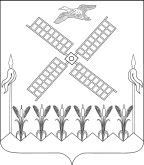 АДМИНИСТРАЦИЯКОПАНСКОГО СЕЛЬСКОГО ПОСЕЛЕНИЯ  ЕЙСКОГО РАЙОНАП О С Т А Н О В Л Е Н И Ест.КопанскаяО внесении изменений в постановление администрации Копанского  сельского поселения Ейского района от 25 января 2016  года № 11 «Об утверждении административного регламента администрации Копанского сельского поселения Ейского района  по предоставлению муниципальной услуги «Присвоение, изменение и аннулирование адресов»В  соответствии  с  Федеральными  законами от 27  июля  2010 года                № 210-ФЗ «Об организации предоставления государственных и муниципальных услуг», от 6 октября 2003 года  № 131-ФЗ «Об общих принципах организации местного самоуправления в Российской Федерации», Уставом  Копанского  сельского поселения Ейского района                                  п о с т а н о в л я ю: Внести в приложение к постановлению администрации Копанского сельского поселения Ейского района от  25 января 2016  года № 11 «Об утверждении административного регламента администрации Копанского сельского поселения Ейского района  по предоставлению муниципальной услуги «Присвоение, изменение и аннулирование адресов»  следующие изменения:пункт 2.4. раздела 2. Стандарт предоставления муниципальной услуги, изложить в новой редакции:«2.4. Срок предоставления муниципальной услуги. Муниципальная услуга предоставляется в срок не более чем 11 рабочих дней со дня поступления заявления и прилагаемых к нему документов (при их наличии).В случае представления заявления через многофункциональный центр срок предоставления муниципальной услуги исчисляется со дня передачи многофункциональным центром заявления и документов (при их наличии), в Администрацию.»;дополнить раздел 2  приложения пунктом 2.15 следующего содержания:«2.15 Иные требования, в том числе учитывающие особенности                    предоставления муниципальных услуг в МФЦ и особенности предоставления муниципальных услуг в электронной форме.Для получения муниципальной услуги заявителям предоставляется              возможность представить заявление и документы (содержащиеся в них                 сведения), необходимые для предоставления муниципальной услуги:на бумажном носителе, обратившись непосредственно в учреждение;на бумажном носителе через МФЦ;в форме электронных документов посредством использования Единого портала, Регионального портала с применением электронной подписи, вид             которой должен соответствовать требованиям постановления Правительства Российской Федерации от 25 июня 2012 года № 634 «О видах электронной        подписи, использование которых допускается при обращении за получением государственных и муниципальных услуг».Документы, необходимые для предоставления муниципальной услуги, предоставляемые в форме электронных документов, которые подписываются электронной подписью, в соответствии с требованиями статей 21.1 и 21.2                  Федерального закона от 27 июля 2010 года № 210-ФЗ «Об организации                  предоставления государственных и муниципальных услуг» и Федерального закона от 6 апреля 2011 года № 63-ФЗ «Об электронной подписи».Заявление в форме электронного документа подписывается заявителем либо представителем заявителя с использованием простой электронной               подписи.Доверенность, подтверждающая правомочие на обращение за получением муниципальной услуги, выданная организацией, удостоверяется усиленной квалифицированной электронной подписью правомочного должностного лица организации, а доверенность, выданная физическим лицом, - усиленной квалифицированной электронной подписью нотариуса.В случае подачи документов в электронной форме, указанных в пункте 2.6  раздела 2 настоящего Административного регламента, они должны быть подписаны усиленной квалифицированной электронной подписью».пункт 3.2. раздела 3. Состав, последовательность и сроки выполнения административных процедур, требования к порядку их выполнения, изложить в новой редакции:«3.2. Перечень административных процедур, выполняемых при предоставлении услуги:приём заявления и прилагаемых к нему документов, регистрация заявления, выдача заявителю расписки в получении заявления и документов (1 рабочий день); рассмотрение заявления и представленных документов, направление запросов в порядке межведомственного взаимодействия, осмотр местонахождения объекта адресации (при необходимости) (6 рабочих дней);подготовка постановления о присвоении (изменении), аннулировании адреса объекту недвижимости или (и) решения об отказе в присвоении объекту адресации или аннулировании адреса  (2 рабочих дня); выдача (направление) постановления о присвоении (изменении), аннулировании адреса объекту недвижимости или (и) решения об отказе в присвоении объекту адресации или аннулировании адреса (2 рабочих дня).».- дополнить раздел 3   Административного регламента пунктом 3.7 следующего содержания:«3.7  Предоставление муниципальной услуги через МФЦ.При предоставлении муниципальной услуги по экстерриториальному принципу заявители имеют право на обращение в любой МФЦ вне зависимости от места регистрации заявителя по месту жительства в соответствии с действием экстерриториального принципа.Предоставление муниципальной услуги по экстерриториальному принципу обеспечивается при личном обращении заявителя по месту пребывания заявителя в МФЦ с заявлением о предоставлении муниципальной услуги.Условием предоставления муниципальной услуги по экстерриториальному принципу является регистрация заявителя в федеральной государственной информационной системе «Единая система идентификации и аутентификации в инфраструктуре, обеспечивающей информационно-технологическое взаимодействие информационных систем, используемых для предоставления государственных и муниципальных услуг в электронном виде».МФЦ при обращении заявителя за предоставлением муниципальной услуги осуществляют создание электронных образов заявления и документов, представляемых заявителем (представителем заявителя) и необходимых для предоставления муниципальной услуги в соответствии с настоящим Административным регламентом, и их заверение с целью направления в учреждение.При предоставлении муниципальной услуги по экстерриториальному принципу МФЦ:1) принимает от заявителя заявление и документы, представленные заявителем;2) осуществляет копирование (сканирование) документов личного происхождения и представленных заявителем, в случае, если заявитель самостоятельно не представил копии документов личного происхождения, а в соответствии с настоящим  Административным регламентом, для ее предоставления необходимо представление копии документа личного происхождения;3) формирует электронные документы и (или) электронные образы заявления, документов, принятых от заявителя (представителя заявителя), копий документов личного происхождения, принятых от заявителя (представителя заявителя), обеспечивая их заверение электронной подписью в установленном порядке;4) с использованием информационно-телекоммуникационных технологий направляет электронные документы и (или) электронные образы документов, заверенные уполномоченным должностным лицом МФЦ, в учреждение.Заявитель имеет право обратиться с заявлением и приложенными к нему документами за получением муниципальной услуги в муниципальное бюджетное учреждение муниципального образования Ейский район «Многофункциональный центр по предоставлению государственных и муниципальных услуг» (далее – МФЦ).При приеме заявления и прилагаемых к нему документов работник МФЦ, ответственный за предоставление муниципальной услуги:1) устанавливает личность заявителя, в том числе проверяет документ, удостоверяющий личность, проверяет полномочия заявителя, в том числе полномочия представителя действовать от его имени;2) проверяет наличие всех необходимых документов исходя из соответствующего перечня документов, необходимых для предоставления муниципальной услуги;3) проверяет соответствие представленных документов установленным требованиям, удостоверяясь, что:документы в установленных законодательством случаях нотариально удостоверены, скреплены печатями, имеют надлежащие подписи сторон или определенных законодательством должностных лиц;тексты документов написаны разборчиво;фамилии, имена и отчества физических лиц, адреса их мест жительства написаны полностью;в документах нет подчисток, приписок, зачеркнутых слов и иных не оговоренных в них исправлений;документы не исполнены карандашом;документы не имеют серьезных повреждений, наличие которых не позволяет однозначно истолковать их содержание;срок действия документов не истек;документы содержат информацию, необходимую для предоставления муниципальной услуги, указанной в заявлении;документы представлены в полном объеме;4) в случае представления документов, предусмотренных частью 6 статьи 7 Федерального закона от 27 июля 2010 № 210-ФЗ «Об организации предоставления государственных и муниципальных услуг», осуществляет их бесплатное копирование или сканирование, сличает представленные заявителем экземпляры оригиналов и копий документов (в том числе нотариально удостоверенные) друг с другом. Если представленные копии документов нотариально не заверены, сличив копии документов с их подлинными экземплярами, заверяет своей подписью с указанием фамилии и инициалов и ставит штамп «копия верна»;5) при наличии оснований  для отказа в приеме документов работник МФЦ объясняет заявителю содержание выявленных недостатков в представленных документах и предлагает принять меры по их устранению. При отсутствии оснований для отказа в приеме документов работник МФЦ оформляет поступившее заявление с использованием системы электронной очереди и выдает заявителю расписку о приеме документов по установленной форме в 3-х экземплярах. В расписке указываются:дата представления документов;Ф.И.О. заявителя (лиц по доверенности);адрес электронной почты;адрес объекта;перечень документов с указанием их наименования, реквизитов;количество экземпляров каждого из представленных документов (подлинных экземпляров и их копий);максимальный срок оказания муниципальной услуги;фамилия и инициалы работника, принявшего документы, а также его подпись;иные данные.Заявитель, представивший документы для получения муниципальной услуги, в обязательном порядке информируется специалистом МФЦ:о сроке предоставления муниципальной услуги;о возможности отказа в предоставлении муниципальной услуги.Время  регистрации заявления о предоставлении муниципальной услуги не может превышать 15 минут.Выдача заявителю расписки подтверждает факт приема работником МФЦ комплекта документов от заявителя.Заявление и прилагаемые к нему документы передаются в течение                        1 рабочего дня в  учреждение на основании реестра, который составляется в              2-х экземплярах и содержит дату и время передачи.При передаче пакета документов ответственный специалист учреждения, принимающий их, проверяет в присутствии работника МФЦ соответствие и количество документов с данными, указанными в реестре, проставляет дату, время получения документов и подпись. Первый экземпляр реестра остается у специалиста  учреждения, второй подлежит возврату работнику (курьеру) МФЦ.Учреждение осуществляет принятие, регистрацию и рассмотрение заявления и  документов, принимает решение и подготавливает результат муниципальной услуги в соответствии с пунктами 3.2 и 3.3  раздела 3 настоящего Административного регламента.Специалист учреждения, ответственный за оказание муниципальной услуги, передает результат муниципальной услуги работнику МФЦ на основании реестра, который составляется в 2-х экземплярах в течение 1 рабочего дня после оформления результата услуги.Работник МФЦ проверяет соответствие с данными, указанными в реестре, проставляет дату, время получения документов и подпись. Первый экземпляр реестра остается у специалиста учреждения, второй подлежит возврату представителю МФЦ.Полученный результат предоставления муниципальной услуги подлежит выдаче заявителю. При выдаче заявителю письма о возврате заявления или результата предоставления муниципальной услуги работник МФЦ:проверяет наличие расписки, а в случае утери заявителем расписки проверяет наличие расписки в архиве МФЦ, изготавливает 1 копию либо распечатывает с использованием программного электронного комплекса, на обратной стороне которой делает надпись «оригинал расписки утерян», ставит дату и подпись;знакомит заявителя с содержанием письма о возврате заявления или результата предоставления муниципальной услуги и выдает его.Заявитель подтверждает получение результата предоставления муниципальной услуги личной подписью в соответствующей графе расписки, которая хранится в МФЦ.В случае если заявление о предоставлении муниципальной услуги подано в электронном виде, документы, являющиеся результатом муниципальной услуги, заявитель по его выбору вправе получить в форме электронного документа, подписанного руководителем учреждения с использованием усиленной квалифицированной электронной подписи.Для получения документа на бумажном носителе, подтверждающего содержание электронного документа, заявитель может обратиться в  учреждение. Заявителю обеспечивается доступ к результату предоставления муниципальной услуги, полученному в форме электронного документа, на портале в течение срока, установленного законодательством Российской Федерации. Заявителю предоставляется возможность сохранения электронного документа, являющегося результатом предоставления муниципальной услуги, на своих технических средствах, а также возможность направления такого электронного документа в иные органы (организации).После направления результата предоставления муниципальной услуги должностным лицом, ответственным за предоставление муниципальной услуги, по запросу в личном кабинете заявителя посредством портала присваивается статус «Документы и результат услуги выданы заявителю».раздел 5 приложения изложить в следующей редакции:«5. Досудебный (внесудебный) порядок обжалования решений и действий (бездействий) органа (учреждения), предоставляющего муниципальную услугу5.1. Действия (бездействие) и решения специалистов и должностных лиц отраслевого органа, предоставляющего муниципальную услугу, осуществляемые (принятые) в ходе предоставления муниципальной услуги, могут быть обжалованы заинтересованными лицами в досудебном (внесудебном) порядке путем обращения в отраслевой орган,  в администрацию Копанского сельского  поселения Ейского района, к главе  Копанского сельского  поселения Ейского района,  или в судебном порядке в соответствии с законодательством Российской Федерации.5.2. Заявитель может обратиться с жалобой в том числе в следующих случаях:1) нарушение срока регистрации запроса о предоставлении муниципальной услуги, комплексного запроса, поданного в МФЦ в соответствии со статьёй 15.1 Федерального закона от 27 июля 2010 года № 210-ФЗ «Об организации предоставления государственных и муниципальных услуг»;2) нарушение срока предоставления муниципальной услуги. В указанном случае досудебное (внесудебное) обжалование заявителем решений и действий (бездействия) многофункционального центра, работника многофункционального центра возможно в случае, если на многофункциональный центр, решения и действия (бездействие) которого обжалуются, возложена функция по предоставлению муниципальной услуги в полном объеме в порядке, определенном частью 1.3 статьи 16 Федерального закона от 27 июля 2010 года № 210-ФЗ «Об организации предоставления государственных и муниципальных услуг»;3) требование у заявителя документов, не предусмотренных нормативными правовыми актами Российской Федерации, нормативными правовыми актами Краснодарского края, муниципальными правовыми актами Копанского сельского  поселения Ейского района для предоставления муниципальной услуги;4) отказ в приеме документов, предоставление которых предусмотрено нормативными правовыми актами Российской Федерации, нормативными правовыми актами Краснодарского края, муниципальными правовыми актами   Копанского сельского  поселения Ейского района для предоставления муниципальной услуги, у заявителя;5) отказ в предоставлении муниципальной услуги, если основания отказа не предусмотрены федеральными законами и принятыми в соответствии с ними иными нормативными правовыми актами Российской Федерации, законами и иными нормативными правовыми актами Краснодарского края, муниципальными правовыми актами  Копанского сельского  поселения Ейского района. В указанном случае досудебное (внесудебное) обжалование заявителем решений и действий (бездействия) многофункционального центра, работника многофункционального центра возможно в случае, если на многофункциональный центр, решения и действия (бездействие) которого обжалуются, возложена функция по предоставлению соответствующих государственных или муниципальных услуг в полном объеме в порядке, определенном частью 1.3 статьи 16 Федерального закона от 27 июля 2010 года № 210-ФЗ «Об организации предоставления государственных и муниципальных услуг»;6) затребование с заявителя при предоставлении муниципальной услуги платы, не предусмотренной нормативными правовыми актами Российской   Федерации, нормативными правовыми актами Краснодарского края, муниципальными правовыми актами Копанского сельского  поселения Ейского района;7) отказ отраслевого органа, предоставляющего муниципальную услугу, должностного лица учреждения, предоставляющего муниципальную услугу, многофункционального центра, работника многофункционального центра, организаций, предусмотренных частью 1.1 статьи 16 Федерального закона от 27 июля 2010 года № 210-ФЗ «Об организации предоставления   государственных и муниципальных услуг», или их работников в исправлении  допущенных ими опечаток и ошибок в выданных в результате предоставления муниципальной услуги документах либо нарушение установленного срока таких исправлений. В указанном случае досудебное (внесудебное) обжалование заявителем решений и действий (бездействия) многофункционального центра, работника многофункционального центра возможно в случае, если на многофункциональный центр, решения и действия (бездействие) которого обжалуются, возложена функция по предоставлению муниципальной услуги  в полном объеме в порядке, определенном частью 1.3 статьи 16  указанного  Федерального закона;8) нарушение срока или порядка выдачи документов по результатам предоставления муниципальной услуги;9) приостановление предоставления муниципальной услуги, если основания приостановления не предусмотрены федеральными законами и принятыми в соответствии с ними иными нормативными правовыми актами Российской Федерации, законами и иными нормативными правовыми актами Краснодарского края, муниципальными правовыми актами администрации Копанского сельского поселения Ейского района. В указанном случае досудебное (внесудебное) обжалование заявителем решений и действий (бездействия) многофункционального центра, работника многофункционального центра возможно в случае, если на многофункциональный центр, решения и действия (бездействие) которого обжалуются, возложена функция по предоставлению муниципальной услуги в полном объеме в порядке, определенном частью 1.3 статьи 16 Федерального закона от 27 июля 2010 года № 210-ФЗ «Об организации предоставления государственных и муниципальных услуг».5.3.  Жалоба подается в письменной форме на бумажном носителе, в электронной форме в отраслевой орган, предоставляющий муниципальную услугу, многофункциональный центр либо в соответствующий орган государственной власти (орган местного самоуправления) публично-правового образования, являющийся учредителем многофункционального центра (далее - учредитель многофункционального центра), а также в организации, предусмотренные частью 1.1 статьи 16 Федерального закона от 27 июля                      2010 года № 210-ФЗ «Об организации предоставления государственных и муниципальных услуг». Жалобы на решения и действия (бездействие) руководителя отраслевого органа, предоставляющего муниципальную услугу, подаются в администрацию Копанского сельского поселения Ейского района, главе  Копанского сельского поселения Ейского района .Жалобы на решения и действия (бездействие) работника многофункционального центра подаются руководителю этого многофункционального центра. Жалобы на решения и действия (бездействие) многофункционального центра подаются учредителю многофункционального центра или должностному лицу, уполномоченному нормативным правовым актом Краснодарского края. Жалобы на решения и действия (бездействие) работников организаций, предусмотренных частью 1.1 статьи 16 Федерального закона от 27 июля 2010 года №  210-ФЗ «Об организации предоставления государственных и муниципальных услуг», подаются руководителям этих организаций.Жалоба на решения и действия (бездействие) отраслевого органа, предоставляющего муниципальную услугу, специалиста, руководителя отраслевого органа, предоставляющего муниципальную услугу, может быть направлена по почте, через многофункциональный центр, с использованием информационно-телекоммуникационной сети «Интернет», официального сайта администрации  Копанского сельского  поселения Ейского района, единого портала государственных и муниципальных услуг либо регионального портала государственных и муниципальных услуг, а также может быть принята при личном приеме заявителя. Жалоба на решения и действия (бездействие) многофункционального центра, работника многофункционального центра может быть направлена по почте, с использованием информационно-телекоммуникационной сети «Интернет», официального сайта многофункционального центра, единого портала государственных и муниципальных услуг либо регионального портала государственных и муниципальных услуг, а также может быть принята при личном приеме заявителя. Жалоба на решения и действия (бездействие) организаций, предусмотренных частью 1.1 статьи 16  Федерального закона от 27 июля 2010 года № 210-ФЗ «Об организации предоставления государственных и муниципальных услуг», а также их работников может быть направлена по почте, с использованием информационно-телекоммуникационной сети «Интернет», официальных сайтов этих организаций, единого портала государственных и муниципальных услуг либо регионального портала государственных и муниципальных услуг, а также может быть принята при личном приеме заявителя.5.4. Жалоба должна содержать:1) наименование отраслевого органа, предоставляющего муниципальную услугу, должностного лица или специалиста  отраслевого органа, предоставляющего муниципальную услугу, либо специалиста  многофункционального центра, его руководителя и (или) работника, организаций, предусмотренных частью 1.1 статьи 16 Федерального закона от  27 июля 2010 года № 210-ФЗ «Об организации предоставления государственных и муниципальных услуг», их руководителей и (или) работников, решения и действия (бездействие) которых обжалуются;2) фамилию, имя, отчество (последнее - при наличии), сведения о месте жительства заявителя - физического лица либо наименование, сведения о месте нахождения заявителя - юридического лица, а также номер (номера) контактного телефона, адрес (адреса) электронной почты (при наличии) и почтовый адрес, по которым должен быть направлен ответ заявителю;3) сведения об обжалуемых решениях и действиях (бездействии) учреждения, предоставляющего муниципальную услугу, должностного лица  и специалистах учреждения, предоставляющего муниципальную услугу, многофункционального центра, работника многофункционального центра, организаций, предусмотренных частью 1.1 статьи 16  Федерального закона от                     27 июля 2010 года № 210-ФЗ «Об организации предоставления государственных и муниципальных услуг», их работников;4) доводы, на основании которых заявитель не согласен с решением и действием (бездействием) отраслевого органа, предоставляющего муниципальную услугу, должностного лица либо специалиста отраслевого органа, предоставляющего муниципальную услугу, многофункционального центра, работника многофункционального центра, организаций, предусмотренных частью 1.1 статьи 16 Федерального закона от  27  июля   2010 года №  210-ФЗ «Об организации предоставления государственных и муниципальных услуг», их работников. Заявителем могут быть представлены документы (при наличии), подтверждающие доводы заявителя, либо их копии.5.5. Жалоба, поступившая в отраслевой орган, предоставляющий муниципальную услугу, многофункциональный центр, учредителю многофункционального центра, в организации, предусмотренные частью 1.1 статьи 16  Федерального закона от 27 июля 2010 года № 210-ФЗ «Об организации предоставления государственных и муниципальных услуг», либо администрацию Копанского сельского  поселения Ейского района,  подлежит рассмотрению в течение пятнадцати рабочих дней со дня ее  регистрации, а в случае обжалования отказа учреждения, предоставляющего муниципальную услугу, многофункционального центра, организаций, предусмотренных частью 1.1 статьи 16  Федерального закона от                    27 июля 2010 года №  210-ФЗ «Об организации предоставления государственных и муниципальных услуг», в приеме документов у заявителя либо в исправлении допущенных опечаток и ошибок или в случае обжалования нарушения    установленного срока таких исправлений - в течение пяти рабочих дней со дня ее регистрации.5.6. По результатам рассмотрения жалобы принимается одно из следующих решений:1) жалоба удовлетворяется, в том числе в форме отмены принятого                    решения, исправления допущенных опечаток и ошибок в выданных в результате предоставления муниципальной услуги документах, возврата заявителю денежных средств, взимание которых не предусмотрено нормативными   правовыми актами Российской Федерации, нормативными правовыми актами Краснодарского края, муниципальными правовыми актами Копанского сельского  поселения Ейского района;2) в удовлетворении жалобы отказывается.Не позднее дня, следующего за днем принятия решения, одного из              указанных решений заявителю в письменной форме и по желанию заявителя в электронной форме направляется мотивированный ответ о результатах                    рассмотрения жалобы.Результатом досудебного (внесудебного) обжалования является объективное, всестороннее и своевременное рассмотрение обращений заинтересованных лиц, предоставление заявителю необходимых разъяснений, подготовка мотивированного ответа в установленных законодательством случаях.Обращение заявителя считается разрешенным, если рассмотрены все поставленные в них вопросы, приняты необходимые меры и дан письменный ответ по существу всех поставленных в обращении вопросов.Если в ходе рассмотрения обращение признано необоснованным, заявителю направляется сообщение о результатах рассмотрения с указанием причин, почему оно признано необоснованным.5.7. В случае установления в ходе или по результатам рассмотрения               жалобы признаков состава административного правонарушения или преступления должностное лицо, работник, наделенные полномочиями по рассмотрению жалоб незамедлительно направляют имеющиеся материалы в органы прокуратуры.5.8. Заявитель имеет право на любой стадии рассмотрения спорных вопросов обратиться в суд. В случае несогласия с результатами досудебного (внесудебного) обжалования заявитель также вправе обратиться в суд в порядке, установленном Гражданским процессуальным кодексом Российской Федерации.».2. Признать утратившим силу постановление администрации Копанского сельского поселения Ейского района от 27 октября 2017 года № 142 « О внесении изменений в постановление администрации Копанского  сельского поселения Ейского района от 25 января 2016  года № 11 «Об утверждении административного регламента администрации Копанского сельского поселения Ейского района  по предоставлению муниципальной услуги «Присвоение, изменение и аннулирование адресов».3. Начальнику общего отделу администрации  Копанского  сельского поселения Ейского района  Л.В. Скляренко :обнародовать настоящее постановление в специально установленных местах, в соответствии с Порядком обнародования муниципальных правовых актов, затрагивающих права, свободы и обязанности человека и гражданина;разместить настоящее постановление на официальном сайте администрации Копанского  сельского поселения Ейского района в сети «Интернет».4. Постановление вступает в силу со дня его обнародования.Глава Копанского  сельского  поселения Ейского района 					                   И.Н. Диденко  от         22.11.2018                                                                          №      150   